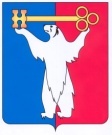 	АДМИНИСТРАЦИЯ ГОРОДА НОРИЛЬСКА КРАСНОЯРСКОГО КРАЯПОСТАНОВЛЕНИЕ25.10.2017	г. Норильск   	         № 467О признании утратившими силу отдельных правовых актов Администрации города НорильскаВ целях упорядочения отдельных правовых актов Администрации города Норильска, ПОСТАНОВЛЯЮ:Признать утратившими силу следующие постановления Администрации города Норильска:- от 27.05.2009 № 267 «Об утверждении Положения об Управлении городского хозяйства Администрации города Норильска»;- от 20.08.2010 № 326 «О внесении изменения в Положение об управлении городского хозяйства Администрации города Норильска»;- от 11.10.2011 № 474 «О внесении изменений в постановление Администрации города Норильска от 27.05.2009 № 267 «Об утверждении Положения об Управлении городского хозяйства Администрации города Норильска»;- от 13.12.2012 № 424 «внесении изменения в постановление Администрации города Норильска от 27.05.2009 № 267 «Об утверждении Положения об Управлении городского хозяйства Администрации города Норильска»;- от 17.06. 2013 № 283 «О внесении изменений в Положение об Управлении городского хозяйства Администрации города Норильска, утвержденное постановлением Администрации города Норильска от 27.05.2009 № 267»;- от 29.10.2014 № 595 «О внесении изменений в постановление Администрации города Норильска от 27.05.2009 № 267 «Об утверждении Положения об Управлении городского хозяйства Администрации города Норильска»;- от 29.12.2014 № 725 «О внесении изменения в постановление Администрации города Норильска от 27.05.2009 № 267 «Об утверждении Положения об Управлении городского хозяйства Администрации города Норильска»;- от 24.06.2015 № 320 «О внесении изменений в постановление Администрации города Норильска от 27.05.2009 № 267 «Об утверждении Положения об Управлении городского хозяйства Администрации города Норильска»;- 13.08.2015 № 422 «О внесении изменений в постановление Администрации города Норильска от 27.05.2009 № 267 «Об утверждении Положения об Управлении городского хозяйства Администрации города Норильска»;- 01.03.2016 № 146 «О внесении изменений в постановление Администрации города Норильска от 27.05.2009 № 267 «О внесении изменений в постановление Администрации города Норильска от 27.05.2009 № 267 «Об утверждении Положения об управлении городского хозяйства Администрации города Норильска»;- 16.08.2016 № 436 «О внесении изменений в постановление Администрации города Норильска от 27.05.2009 № 267 «Об утверждении Положения об управлении городского хозяйства Администрации города Норильска»;- 28.09.2016 № 489 «О внесении изменений в постановление Администрации города Норильска от 27.05.2009 № 267 «Об утверждении Положения об управлении городского хозяйства Администрации города Норильска».2. Разместить настоящее постановление на официальном сайте муниципального образования город Норильск.Глава города Норильска                         				          Р.В. Ахметчин